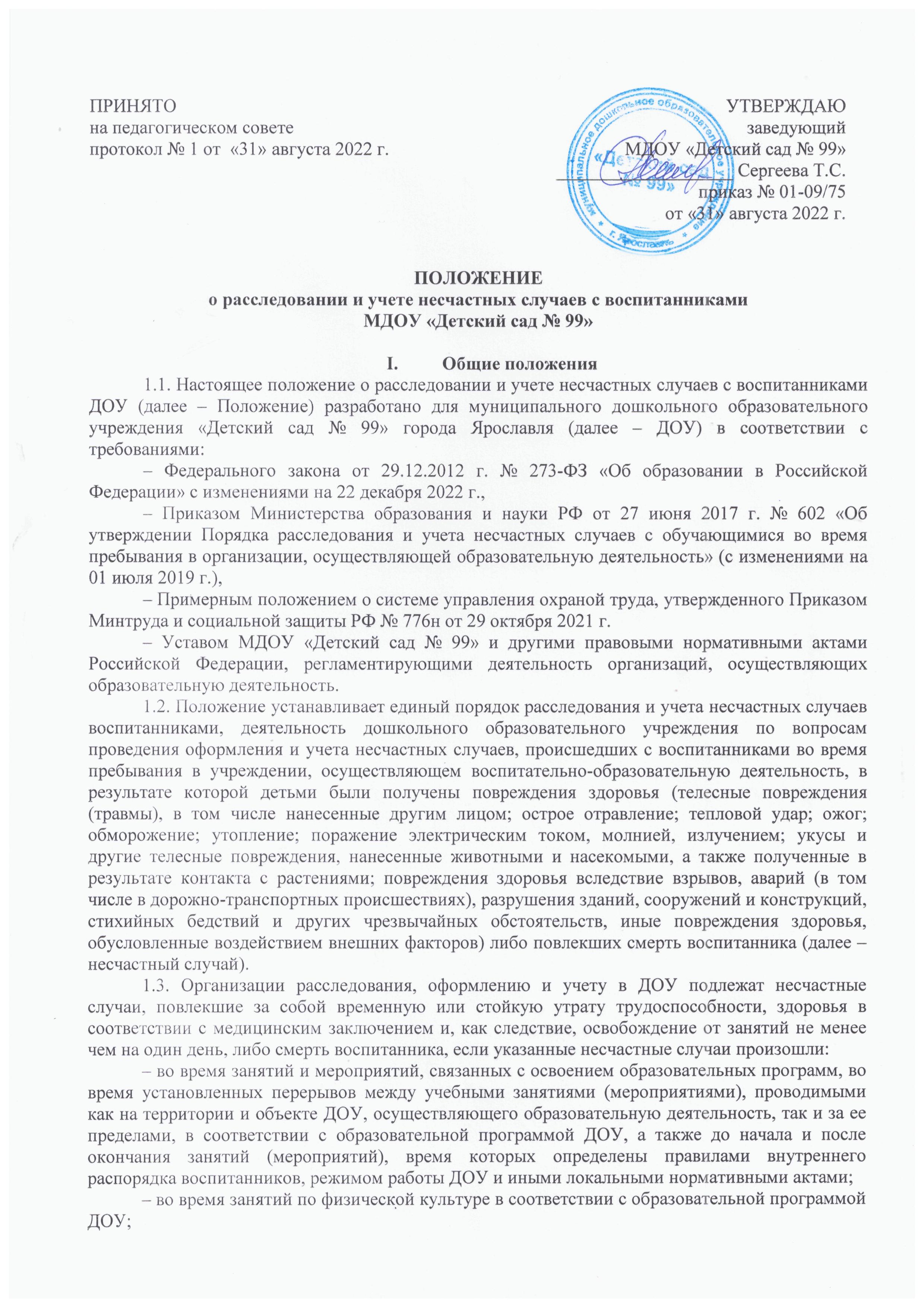 ПОЛОЖЕНИЕо расследовании и учете несчастных случаев с воспитанниками МДОУ «Детский сад № 99»Общие положения1.1. Настоящее положение о расследовании и учете несчастных случаев с воспитанниками ДОУ (далее – Положение) разработано для муниципального дошкольного образовательного учреждения «Детский сад № 99» города Ярославля (далее – ДОУ) в соответствии с требованиями:– Федерального закона от 29.12.2012 г. № 273-ФЗ «Об образовании в Российской Федерации» с изменениями на 22 декабря 2022 г., – Приказом Министерства образования и науки РФ от 27 июня 2017 г. № 602 «Об утверждении Порядка расследования и учета несчастных случаев с обучающимися во время пребывания в организации, осуществляющей образовательную деятельность» (с изменениями на 01 июля 2019 г.),– Примерным положением о системе управления охраной труда, утвержденного Приказом Минтруда и социальной защиты РФ № 776н от 29 октября 2021 г.– Уставом МДОУ «Детский сад № 99» и другими правовыми нормативными актами Российской Федерации, регламентирующими деятельность организаций, осуществляющих образовательную деятельность.1.2. Положение устанавливает единый порядок расследования и учета несчастных случаев воспитанниками, деятельность дошкольного образовательного учреждения по вопросам проведения оформления и учета несчастных случаев, происшедших с воспитанниками во время пребывания в учреждении, осуществляющем воспитательно-образовательную деятельность, в результате которой детьми были получены повреждения здоровья (телесные повреждения (травмы), в том числе нанесенные другим лицом; острое отравление; тепловой удар; ожог; обморожение; утопление; поражение электрическим током, молнией, излучением; укусы и другие телесные повреждения, нанесенные животными и насекомыми, а также полученные в результате контакта с растениями; повреждения здоровья вследствие взрывов, аварий (в том числе в дорожно-транспортных происшествиях), разрушения зданий, сооружений и конструкций, стихийных бедствий и других чрезвычайных обстоятельств, иные повреждения здоровья, обусловленные воздействием внешних факторов) либо повлекших смерть воспитанника (далее – несчастный случай). 1.3. Организации расследования, оформлению и учету в ДОУ подлежат несчастные случаи, повлекшие за собой временную или стойкую утрату трудоспособности, здоровья в соответствии с медицинским заключением и, как следствие, освобождение от занятий не менее чем на один день, либо смерть воспитанника, если указанные несчастные случаи произошли: – во время занятий и мероприятий, связанных с освоением образовательных программ, во время установленных перерывов между учебными занятиями (мероприятиями), проводимыми как на территории и объекте ДОУ, осуществляющего образовательную деятельность, так и за ее пределами, в соответствии с образовательной программой ДОУ, а также до начала и после окончания занятий (мероприятий), время которых определены правилами внутреннего распорядка воспитанников, режимом работы ДОУ и иными локальными нормативными актами;– во время занятий по физической культуре в соответствии с образовательной программой ДОУ;– при проведении мероприятий вне помещений групп и других мероприятий в выходные, праздничные и каникулярные дни, если эти мероприятия организовывались и проводились непосредственно ДОУ, осуществляющим образовательную деятельность; – при проведении утренней зарядки, соревнований, тренировок, оздоровительных мероприятий, экскурсий, походов, и других мероприятий, организованных ДОУ;– при организованном по распорядительному акту заведующего ДОУ (его заместителя) следовании воспитанников к месту проведения занятий (или мероприятий) и обратно на транспортном средстве, предоставленном заведующим (его представителем) ДОУ, общественном или служебном транспорте, или пешком;– при осуществлении иных действий детей, обусловленных Уставом ДОУ «Детский сад № 99», или Правилами внутреннего распорядка либо совершаемых в интересах данного учреждения, в целях сохранения жизни и здоровья воспитанников, в том числе действий, направленных на предотвращение катастрофы, аварии или иных чрезвычайных обстоятельств либо при выполнении работ по ликвидации их последствий.1.4. О любом несчастном случае, происшедшем с воспитанником, пострадавшему или очевидцу несчастного случая безотлагательно следует известить лицо, непосредственно проводившее занятие (мероприятие). 1.5. Лицо, непосредственно проводившее занятие (мероприятие), во время которого произошел несчастный случай с воспитанником, обязано незамедлительно сообщить о несчастном случае заведующему ДОУ (при отсутствии – иному должностному лицу) (Приложение № 1).1.6. Контроль за правильным и своевременным расследованием и учетом несчастных случаев с воспитанником ДОУ, происшедших во время образовательной деятельности, а также выполнение мероприятии по устранению причин, вызвавших несчастный случай, обеспечивают в зависимости от ведомственной принадлежности учреждения:– орган местного самоуправления, осуществляющий управление в сфере образования;– орган исполнительной власти субъекта Российской Федерации, осуществляющий
государственное управление в сфере образования;– федеральный орган исполнительной власти, осуществляющий государственное управление в сфере образования, а также юридические и физические лица (далее – Учредитель).1.7. Данное Положение является локальным нормативным актом ДОУ и распространяется на всех участников образовательных отношений.II. Действия заведующего ДОУ при несчастном случае с воспитанником2.1. Заведующий (лицо, его замещающее) при возникновении несчастного случая в ДОУ обязан:– немедленно организовать оказание первой помощи пострадавшему, задействовать
медицинского работника ДОУ, при необходимости, вызвать скорую медицинскую помощь;– принять неотложные меры по предотвращению чрезвычайной ситуации, в том числе
аварийной ситуации и воздействия травмирующих факторов на других лиц;– принять меры по фиксированию до начала расследования несчастного случая обстановки, какой она была на момент происшествия (составить схемы, провести фотографирование или видеосъемку, осуществить другие мероприятия), если это не угрожает жизни и здоровью других лиц и не ведет к катастрофе, аварии или возникновению иных чрезвычайных обстоятельств;– принять меры к устранению причин, вызвавших несчастный случай;– проинформировать о несчастном случае с воспитанником Учредителя, а также родителей или законных представителей пострадавшего (далее – родители или законные представители);– принять иные необходимые меры по организации и обеспечению надлежащего и своевременного расследования несчастного случая и оформление материалов расследования. 2.1. О каждом несчастном случае, происшедшим  с воспитанником ДОУ, очевидец несчастного случая немедленно извещает заведующего ДОУ (или лицо, его замещающее). О несчастном случае, происшедшем во время дальних походов, экскурсий, или других мероприятий вне территории ДОУ, руководитель проводимого мероприятия немедленно сообщает также заведующему ДОУ.2.2. При групповом несчастном случае (происшедшем с двумя воспитанниками или более, независимо от степени тяжести полученных повреждений здоровья), несчастном случае, в результате которого воспитанник получил тяжелые повреждения здоровья (далее – тяжелый несчастный случай) или несчастном случае со смертельным исходом заведующий ДОУ, обязан в течение суток с момента, как стало известно о происшедшем соответствующем несчастном случае, направить сообщение о факте несчастного случая по телефону, электронной почте, а также посредством иных доступных видов связи (Приложение № 2):–   в территориальный орган Министерства внутренних дел Российской Федерации (в случае необходимости).– родителям или законным представителям пострадавшего;– Учредителю;– территориальные органы Федеральной службы по надзору ив сфере защиты прав
потребителей и благополучия человека – в случае острого отравления и/или инфекционного
заболевания воспитанника (ов).III. Организация расследования несчастного случая с воспитанником3.1. При расследовании несчастного случая, в результате которого воспитанник получил легкие повреждения здоровья, заведующим ДОУ, незамедлительно создается комиссия по расследованию несчастного случая в составе не менее трех человек.3.2. Состав комиссии утверждается распорядительным актом заведующего ДОУ.3.3. Комиссию возглавляет заведующий ДОУ (или лицо, его замещающее).3.4. В состав комиссии в обязательном порядке включаются:– специалист по охране труда или лицо, на которое заведующим ДОУ, возложены обязанности специалиста по охране труда, прошедшее обучение по вопросам охраны труда (ответственный по охране труда);– представитель выборного органа первичной профсоюзной организации ДОУ (по согласованию).– представитель Учредителя (по согласованию).3.5. Лица, непосредственно проводившие занятия (мероприятия), и/или осуществлявшие руководство за безопасным проведением данных занятий (мероприятий) во время которых произошел несчастный случай с воспитанником, в состав комиссии не включаются.3.6. Расследование проводится комиссией в течение трех суток с момента происшествия. 3.7. При расследовании группового несчастного случая, тяжелого несчастного случая, либо несчастного случая со смертельным исходом, комиссия по расследованию несчастного случая создается Учредителем незамедлительно в составе из нечетного количества членов. 3.8. Комиссию возглавляет руководитель Учредителя или уполномоченное им лицо. 3.9. В состав комиссии включаются представители ДОУ, в которой произошел несчастный случай, и иного представительного органа воспитанников ДОУ.3.10. В случае группового несчастного случая, расследование проводится комиссией в
течение пятнадцати календарных дней с момента происшествия.3.11. О несчастном случае (в том числе групповом), который по истечении времени перешел в категорию тяжелого несчастного случая или несчастного случая со смертельным исходом, заведующий ДОУ в течение трех суток после получения информации о последствиях несчастного случая направляет сообщение: – Учредителю – в территориальный орган Министерства внутренних дел Российской Федерации.3.12. Несчастный случай, о котором не было своевременно сообщено заведующему ДОУ, или в результате которого утрата здоровья у воспитанника наступила не сразу, расследуется комиссией по расследованию несчастного случая в соответствии с квалификацией несчастного случая согласно Порядку по заявлению родителей (законных представителей) несовершеннолетнего пострадавшего в течение одного месяца со дня поступления указанного заявления в ДОУ.  Срок подачи заявления не ограничен.3.13. При необходимости проведения дополнительной проверки обстоятельств несчастного случая срок расследования несчастного случая с воспитанниками, может быть продлен распорядительным актом заведующего ДОУ или Учредителем, утвердившим состав комиссии, с учетом изложенных председателем комиссии причин продления, до тридцати календарных дней.3.14. Каждый родитель (законный представитель) несовершеннолетнего пострадавшего имеют право на личное участие в расследовании несчастного случая (без включения в состав комиссии), а также на ознакомление с материалами расследования несчастного случая.4. Порядок работы комиссий при расследовании несчастного случая с воспитанниками4.1. Комиссия ДОУ по расследованию несчастного случая обязана:– получить письменное объяснение от пострадавшего (по возможности), должностного лица, проводившего занятие (мероприятие), во время которого произошел несчастный случай, лица, на которое было возложено обеспечение соблюдения безопасных условий проведения занятия или мероприятия;– составить протокол опроса очевидцев несчастного случая, должностного лица, проводившего занятие (мероприятие) в ДОУ по рекомендуемому образцу, приведенному в приложении к Положению (Приложение № 3);– запросить в медицинской организации медицинское заключение о характере полученных повреждений здоровья в результате несчастного случая и степени их тяжести или заключение о причине смерти;– составить протокол осмотра места несчастного случая на основании образца. Приведенного в приложении, схему места несчастного случая, произвести, по возможности, фотографирование или видеосъемку (Приложение № 4);– изучить документы, характеризующие условия осуществления образовательной деятельности, проводимого занятия (мероприятия);– сделать выписки из журнала регистрации инструктажа по охране труда с детьми о прохождении пострадавшим инструктажа в соответствии с локальными нормативными актами, принятыми ДОУ, предписаний органов государственного контроля и общественного контроля (надзора), и касающихся предмета расследования, изучить состояние выполнения предписаний об устранении допущенных нарушений;– ознакомиться с инструкциями, положениями, приказами и другими актами, устанавливающими меры, обеспечивающие безопасные условия проведения образовательной деятельности, и ответственных за это лиц;– составить акт о расследовании несчастного случая с воспитанниками, рекомендуемый образец которого приведен в приложении Положения (Приложение № 5).	4.2. Комиссия, созданная Учредителем для расследования несчастного случая, обязана:– получить письменное объяснение от пострадавшего (по возможности), должностного лица, проводившего занятие (мероприятие), во время которого произошел несчастный случай, лица, на которое было возложено обеспечение соблюдения безопасных условий проведения занятия или мероприятия;– составить протокол опроса очевидцев несчастного случая, должностного лица, проводившего занятие (мероприятие) в ДОУ, рекомендуемый образец которого приведен в приложении;– запросить в медицинской организации медицинское заключение или заключение о причине смерти;– составить протокол осмотра места несчастного случая, рекомендуемый образец которого приведен в приложении, схему места несчастного случая, произвести, по возможности, фотографирование или видеосъемку;– изучить документы, характеризующие условия осуществления образовательной деятельности, проводимого занятия (мероприятия);– сделать выписки из журнала регистрации инструктажа по охране труда с воспитанником о прохождении пострадавшим обучения или инструктажа в соответствии с локальными нормативными актами, принятыми ДОУ, предписаний органов государственного контроля и общественного контроля (надзора), выданных учреждению, и касающихся предмета расследования, изучить состояние выполнения предписаний об устранении допущенных нарушений;– ознакомиться и сделать выписки из инструкций, положений, приказов и других актов, устанавливающих меры, обеспечивающие безопасные условия проведения образовательной деятельности, и ответственных за это лиц;– составить акт о расследовании группового несчастного случая, тяжелого несчастного случая, либо несчастного случая со смертельным исходом с ребенком, рекомендуемый образец которого приведен в приложении Положения (при групповом несчастном случае акт о несчастном случае с воспитанниками составляется на каждого пострадавшего) (Приложение 6).4.3. По требованию комиссии заведующий ДОУ, в котором произошел несчастный случай с воспитанником, в необходимых для проведения расследования случаях, за счет средств ДОУ обеспечивает получение от компетентных органов экспертного заключения по результатам:– технической экспертизы (транспортного средства, элементов и конструкций здания,
 спортивного и иного инвентаря, электроприборов и оборудования, проектной документации и другого);– медицинской экспертизы;– экспертизы качества медицинской помощи;– ветеринарно-санитарной экспертизы;– или иной необходимой для расследования экспертизы.4.4. Медицинская организация, в которую доставлен (или обратился с родителями) пострадавший в результате несчастного случая, произошедшего во время пребывания в детском саду, обязана по запросу заведующего ДОУ выдать медицинское заключение или заключение о причине смерти.4.5. Материалы расследования несчастного случая с воспитанником включают:– распорядительный акт о создании комиссии по расследованию несчастного случая;– письменное объяснение от пострадавшего (по возможности);– протокол опроса очевидцев несчастного случая, должностного лица, проводившего занятие (мероприятие);– планы, эскизы, схемы, протокол осмотра и описания места несчастного случая, при необходимости фото- и видеоматериалы;– информацию о проведенных мероприятиях по предупреждению травматизма с пострадавшим;– экспертные заключения специалистов, результаты технических расчетов, лабораторных исследований и испытаний (при необходимости);– медицинское заключение или заключение о причине смерти (в случае их представления лицами, имеющими право на их получение);– выписки из инструкций, положений, приказов и других актов, устанавливающих меры, обеспечивающие безопасные условия проведения образовательной деятельности и ответственных за это лиц;– другие документы по усмотрению комиссии.4.6. Акт о расследовании несчастного случая с воспитанником составляется в трех экземплярах и не позднее трех рабочих дней после завершения расследования утверждается заведующим ДОУ и заверяется печатью данного ДОУ:4.6.1. Первый экземпляр акта о расследовании несчастного случая с воспитанником передается родителям (законному представителю) несовершеннолетнего пострадавшего;4.6.2. Второй экземпляр акта о расследовании несчастного случая с воспитанником вместе с материалами расследования хранится в ДОУ в течение сорока пяти лет;4.6.3. Третий экземпляр акта о расследовании несчастного случая с воспитанником вместе с копиями материалов расследования направляется Учредителю.4.6.4. Информация о несчастном случае регистрируется учреждением в журнале регистрации несчастных случаев с воспитанниками, рекомендуемый образец которого приведен в приложении Положения (Приложение 7).4.7.  Акт о расследовании группового несчастного случая, тяжелого несчастного случая либо несчастного случая со смертельным исходом с воспитанником составляется в двух экземплярах:4.7.1. Первый экземпляр акта о расследовании группового несчастного случая, тяжелого несчастного случая либо несчастного случая со смертельным исходом с воспитанником вместе с материалами расследования хранится у Учредителя;4.7.2. Второй экземпляр акта о расследовании группового несчастного случая, тяжелого несчастного случая либо несчастного случая со смертельным исходом с воспитанником с копиями материалов расследования хранится в ДОУ в течение сорока пяти лет.4.7.3. Информация о групповом несчастном случае, тяжелом несчастном случае, несчастном случае со смертельным исходом регистрируется ДОУ в журнале регистрации.4.7.4. Копии акта о расследовании группового несчастного случая, тяжелого несчастного случая либо несчастного случая со смертельным исходом с воспитанником в течение трех рабочих дней после его регистрации направляются:– родителям (законному представителю) несовершеннолетнего пострадавшего;– органам местного самоуправления;– в территориальный орган Министерства внутренних дел (с приложением копий материалов расследования);– в Министерство просвещения Российской Федерации (по запросу).4.8. Документы по расследованию несчастного случая, оформляются в ДОУ на
русском языке.4.9. В соответствии с настоящим Положением о порядке проведения расследования
несчастных случаев с воспитанниками и по решению комиссии ДОУ, созданной для расследования несчастных случаев, в соответствии с квалификацией несчастного случая в зависимости от конкретных обстоятельств могут квалифицироваться как несчастные случаи, не связанные с образовательной деятельностью:– несчастный случай, повлекший смерть воспитанника вследствие общего заболевания или самоубийства, подтвержденного медицинскими организациями и следственными органами;– несчастный случай, повлекший смерть воспитанника, единственной причиной которой (по заключению медицинской организации) явилось алкогольное, наркотическое или токсическое отравление воспитанника;– несчастный случай, произошедший при совершении воспитанником действий, квалифицированных правоохранительными органами как преступление.4.10. Акт о расследовании несчастного случая, не связанного с образовательной деятельностью, в зависимости от квалификации несчастного случая составляется по рекомендуемым образцам, приведенным в приложениях к Положению в двух экземплярах:4.10.1. Первый экземпляр акта о расследовании несчастного случая, не связанного с образовательной деятельностью, выдается на руки родителям (законному представителю) несовершеннолетнего пострадавшего;4.10.2. Второй экземпляр акта о расследовании несчастного случая, не связанного с образовательной деятельностью, вместе с материалами расследования хранится в ДОУ, в течение сорока пяти лет. При этом количество выдаваемых экземпляров зависит от числа пострадавших.4.10.3. Несчастные случаи, квалифицированные комиссией как не связанные с образовательной деятельностью, также фиксируются в журнале регистрации.4.11. Заведующий ДОУ или Учредитель, создавшие комиссии по расследованию несчастных случаев обязаны своевременно расследовать и учитывать несчастные случаи с воспитанниками, разрабатывать и реализовывать мероприятия по их предупреждению.4.12. Учет несчастных случаев с воспитанниками и принятие мер по устранению причин несчастного случая в ДОУ, осуществляет заведующий ДОУ, путем фиксации в журнале регистрации несчастных случаев с воспитанниками.4.12. Разногласия, возникшие между родителем (законным представителем) несовершеннолетнего пострадавшего и комиссией, созданной по расследованию несчастных случаев в соответствии с квалификацией несчастного случая по итогам расследования несчастного случая с воспитанником, а также в случае отказа заведующего, проводить расследование несчастного случая с воспитанником во время его пребывания в ДОУ, рассматриваются в судебном порядке.V. Порядок представления отчетов о несчастных случаях с воспитанниками5.1. ДОУ до 20 января наступившего года направляют Учредителю отчет о происшедших несчастных случаях с воспитанниками за истекший год.VI. Административная ответственность6.1. К административной ответственности виновные должностные лица могут привлекаться органами Государственного надзора и муниципального контроля, техническими и правовыми инспекторами в виде штрафа.VII. Уголовная ответственность7.1. Уголовным Кодексом Российской Федерации предусмотрена ответственность за
действия, которые повлекли за собой значительные негативные последствия, например, причинение вреда здоровью, либо гибель людей.7.2. К уголовной ответственности могут быть привлечены только физические лица. К
таковым относятся заведующие ДОУ, лица, ответственные за соблюдение тех или иных правил
безопасности, работники дошкольного образовательного учреждения.VIII. Заключительные положения8.1. Настоящее Положение о расследовании несчастных случаев является локальным нормативным актом, принимается на педагогическом совете, согласовывается с родительским комитетом и утверждается (либо вводится в действие) приказом заведующего ДОУ.8.2. Все изменения и дополнения, вносимые в настоящее Положение, оформляются в письменной форме в соответствии действующим законодательством Российской Федерации. 8.3. Данное Положение принимается на неопределенный срок. Изменения и дополнения к
Положению принимаются в порядке, предусмотренном п.8.1. настоящего Положения.8.4. После принятия Положения (или изменений и дополнений отдельных пунктов и
разделов) в новой редакции предыдущая редакция автоматически утрачивает силу.Приложение № 1
к Положению о расследовании и учете
несчастных случаев с воспитанниками
МДОУ «Детский сад № 99» Сообщение о несчастном случае с обучающимся
во время пребывания в образовательной организацииНаименование организации: __________________________________________________________Адрес, телефон: _____________________________________________________________________Адрес электронной почты: ____________________________________________________________Дата, время, место несчастного случая: _________________________________________________Проводимое учебное занятие (мероприятие):_____________________________________________Фамилия, имя, отчество, год рождения пострадавшего (пострадавших), в том числе погибшего (погибших)_________________________________________________________________________Краткое описание обстоятельств, при которых произошел несчастный случай:_______________________________________________________________________________________________________________________________________________________________________________________________________________________________________________________________________________________________________________________________________________________________________________________________________________________________Характер полученных повреждений здоровья (при групповых несчастных случаях указывается для каждого пострадавшего отдельно):__________________________________________________ _________________________________________________________________________________________________________________________________________________________________________________________________________________________________________________________Ф.И.О. ответственного за расследование должностного лица, телефон: _________________________________________________________________________________________________________Должность сообщившего:   ______________       _________________     ______________________                                                                                    (подпись)                                  (расшифровка подписи)                      (дата и время сообщения)Приложение №2
к Положению о расследовании и учете
несчастных случаев с воспитанниками
МДОУ «Детский сад № 99»Схема сообщения
о групповом несчастном случае,
несчастном случае со смертельным исходом_______________________________________________________________________________(вышестоящий орган управления образованием)1. Учреждение ______________________________________________________________________
                                                                                                       (наименование ДОУ)
2. Дата, время (местное), место происшествия, краткое описание обстоятельств, при которых
произошел несчастный случай, и его причины:___________________________________________ _______________________________________________________________________________________________________________________________________________________________________________________________________________________________________________________________________________________________________________________________________________________________________________________________________________________________
3. Число пострадавших, в том числе погибших___________________________________________
4. Фамилия, имя, отчество, возраст пострадавшего (погибшего)________________________________________________________________________________________________________________ 
5. Дата, время передачи сообщения, фамилия, должность лица, подписавшего и передавшего
сообщение ____________________________________________________________________________________________________________________________________________________________Приложение № 3
к Положению о расследовании и учете
несчастных случаев с воспитанниками
МДОУ «Детский сад № 99»ПРОТОКОЛопроса очевидца несчастного случая, должностного лица,проводившего учебное занятие (мероприятие) в организации,осуществляющей образовательную деятельность МДОУ «Детский сад № 99»                                                               «____» ______________ 20__ г.    (место составления протокола)                                                                                                      Опрос начат   в ____ час. ____ мин.                                                                                                    Опрос окончен в ____ час. ____ мин.Комиссией в составе:Председателя  комиссии по расследованию несчастного случая в МДОУ «Детский сад № 99»:__________________________________________________________________________________членов:         _______________________________________________________________________	          _______________________________________________________________________	          _______________________________________________________________________	          _______________________________________________________________________образованной распорядительным актом _________________________________________________________________________________________________________________________________(указываются реквизиты распорядительного акта)Должность, ФИО председателя комиссии /члена комиссии производившего опрос в помещении ___________________________________________________________________________________ (указать место проведения опроса)произведен опрос очевидца несчастного случая, должностного лица ДОУ:Фамилия, имя, отчество (при наличии) __________________________________________________Дата рождения ______________________________________________________________________Место рождения*: ___________________________________________________________________Место жительства и (или) регистрации*: ___________________________________________________________________________________________________________________________________Телефон*: __________________________________________________________________________Место работы или учебы *: ___________________________________________________________Должность*:  _______________________________________________________________________Иные данные о личности опрашиваемого: _______________________________________________                                                                                                                                  (подпись, фамилия, имя, отчество опрашиваемого)Иные лица, участвовавшие в опросе ____________________________________________________                                             (фамилия, имя, отчество лиц, участвовавших в опросе: другие члены комиссии по расследованию несчастного случая                                                            с обучающимся, законные представители)_______________________________________________________________________________________________________________________________________________________________________________________ По существу несчастного случая, происшедшего  «____» ______________ 20__ г.  с_________________________________________________, могу сообщить следующее:        (фамилия, имя, отчество пострадавшего)___________________________________________________________________________(излагаются обстоятельства, при которых произошел несчастный случай, и информация опрашиваемого, а также поставленные перед ним вопросы и ответы на них)________________________________________________________________________________________________________________________________________________________________________________________________________________________________________________________________________________________________________________________________________________________________        __________________________             ____________________                   (подпись)                                                              (ФИО опрашиваемого)                                                         (дата)                      ___________________        __________________________             ____________________                  (подпись)                                                              (ФИО опрашиваемого)                                                          (дата) ___________________        __________________________             ____________________                  (подпись)                                                             (ФИО опрашиваемого)                                                           (дата)С настоящим протоколом ознакомлен: ___________________        __________________________             ____________________             (подпись)                                                                (ФИО опрашиваемого)                                                               (дата)Протокол прочитан вслух  ________      _______________________________   ______________                                                                          (подпись)                                    (ФИО  лица, проводившего опрос)                                (дата)Замечания к протоколу _______________________________________________________________                                     (содержание замечаний либо указание на их отсутствие)_________________________________________________________________________________________________________________________________________________________________________________________        _____________________________             ____________________             (подпись)                                                          (ФИО  лица, проводившего опрос)                                                            (дата)                     Протокол опроса составлен ___________________________________________________________                                                                                     (должность, ФИО председателя комиссии или иного лица, проводившего опрос, подпись, дата)_________________________
*Заполняется при наличии таких данныхПриложение № 4
к Положению о расследовании и учете
несчастных случаев с воспитанниками
МДОУ «Детский сад № 99»ПРОТОКОЛосмотра места несчастного случая произошедшего в организации,осуществляющей образовательную деятельность______________________________________________________________________________(ФИО пострадавшего)МДОУ «Детский сад № 99»                                                               «____» ______________ 20__ г.    (место составления протокола)                                                                                                      Опрос начат   в ____ час. ____ мин.                                                                                                    Опрос окончен в ____ час. ____ мин.Комиссией в составе:Председателя  комиссии по расследованию несчастного случая в МДОУ «Детский сад № 99»:__________________________________________________________________________________членов:         _______________________________________________________________________	          _______________________________________________________________________	          _______________________________________________________________________	          _______________________________________________________________________образованной распорядительным актом _________________________________________________________________________________________________________________________________                                                                 (указываются реквизиты распорядительного акта)произведен осмотр места несчастного случая, происшедшего ______________________________                                                                                                            (указывается дата несчастного случая)в ________________________________________________________________________________ (указывается наименование организации, осуществляющей образовательную деятельность)___________________________________________________________________________________(указывается   учредитель,   в   ведении  которого  находится  организация, осуществляющая образовательную деятельность)с _________________________________________________________________________________(ФИО пострадавшего)Осмотр проводился в присутствии _____________________________________________________                                                             (ФИО других лиц, участвовавших в осмотре: другие члены комиссии по расследованию несчастного случая с воспитанниками)___________________________________________________________________________________В ходе осмотра установлено:1. Обстановка и состояние места несчастного случая на момент осмотра___________________________________________________________________________________(изменилась или нет по свидетельству пострадавшего или очевидцев несчастного случая, краткое изложение существа изменений)___________________________________________________________________________________2. Описание места, где произошел несчастный случай _______________________________________________________________________________________________________________________(точное место несчастного случая, тип (марка), вид оборудования, средства обучения)_________________________________________________________________________________________________________________________________________________________________________________________________________________________________________________________________________________________________________________________________________3.   Описание   части   оборудования  (постройки,  сооружения),  материала, инструмента,  приспособления  и  других  предметов, которыми были причинены повреждения (травма)*:___________________________________________________________________________________(указать конкретно их наличие и состояние)_______________________________________________________________________________________________________________________________________________________________________________________________________________________________________________________________________________________________________________________________________________________________________________________________________________________________4.  Наличие  и  состояние защитных ограждений и других средств безопасности*: ___________________________________________________________________________________(блокировок,    средств    сигнализации,    защитных    экранов,   кожухов, заземлений/занулений, изоляции проводов)5.  Наличие и состояние средств индивидуальной защиты, которыми пользовался пострадавший*: ________________________________________________________________________________________________________________________________________________________(наличие   средств   индивидуальной   защиты,   защитной   экипировки,   их соответствие нормативным требованиям)6.      Наличие общеобменной и местной вентиляции и ее состояние*: ___________________________________________________________________________________________________________7.      Состояние освещенности и температуры*: _____________________________________________________________________________________________________________________________(наличие приборов освещения и обогрева помещений и их состояние)В ходе осмотра проводилось: __________________________________________________________                                                         (фотографирование, видеосъемка, прочее)С места происшествия изъяты*: _______________________________________________________                                                                                                           (перечень и индивидуальные характеристики изъятых предметов)К протоколу осмотра прилагаются:___________________________________________________________________________________(схема места несчастного случая, фотографии, видеосъемка)Содержание  заявлений, поступивших перед началом, в ходе, либо по окончании осмотра от участвующих в осмотре лиц*: _________________________________________________________С настоящим протоколом ознакомлены:____________________                    ___________________________________________________                         (подпись)                                                                                     (ФИО участвовавших в осмотре лиц, дата)____________________                    ___________________________________________________                         (подпись)                                                                                     (ФИО участвовавших в осмотре лиц, дата)____________________                    ___________________________________________________                         (подпись)                                                                                     (ФИО участвовавших в осмотре лиц, дата)Замечания к протоколу:_________________________________________________________________________________(содержание замечаний либо указание на их отсутствие)Протокол составлен:___________________________________________________________________________________(должность, ФИО председателя (члена) комиссии по расследованию несчастного случая с лицом,проходящим учебное занятие, проводившего осмотр)_______________________                           _________________               (подпись)                                                                                              (дата)__________________
*Заполняется при наличии таких данныхПриложение № 5
к Положению о расследовании и учете
несчастных случаев с воспитанниками
МДОУ «Детский сад № 99»УТВЕРЖДАЮ                                         Заведующий МДОУ «Детский сад № 99»______________________ Сергеева Т.С.«___» ______________ 20____ г.                                                                   МПАКТ № ____о расследовании несчастного случая с обучающимся1. Дата и время несчастного случая _____________________________________________________                                                                                                       (час, число, месяц, год)2. Организация, осуществляющая образовательную деятельность: ______Муниципальное  дошкольное образовательное учреждение «Детский сад № 99» _______(наименование,  адрес  (место  нахождения),  ФИО  учредителя) Учредитель: департамент образования мэрии г. Ярославля, директор_______________________  3. Комиссия по расследованию несчастного случая с обучающимся в организации, осуществляющей образовательную деятельность в составе:Председателя комиссии:  _____________________________________________________________                                              (ФИО руководителя организации, осуществляющей образовательную деятельность)  Членов комиссии:  __________________________________________________________________                                                                                                          (ФИО, занимаемая должность, место работы)                             4. Сведения о пострадавшем:фамилия, имя, отчество __________________________________________________пол (мужской, женский) _________________________________________________дата рождения _________________________________________________________группа ________________________________________________________________5.  Фамилия,  имя,  отчество  (при  наличии),  должность лица, проводившего учебное   занятие   или   мероприятие   или  ответственного  за  проведение мероприятия, во время которого произошел несчастный случай: ___________________________________________________________________________________________________________________________________________6.  Сведения  о  проведенных  мероприятиях  по предупреждению травматизма с пострадавшим:___________________________________________________________________________________7. Место несчастного случая: _________________________________________________________(краткое описание места несчастного случая (аудитория, лаборатория, класс, прочее) с указанием опасных и (или) вредных факторов со ссылкой на сведения, содержащиеся в акте смотра места несчастного случая, оборудования, использование которого привело к несчастному случаю (наименование, тип, марка, год выпуска, организация-изготовитель) (при наличии)8. Обстоятельства несчастного случая __________________________________________________(краткое изложение обстоятельств, предшествовавших несчастному случаю описание событий и действий пострадавшего и других лиц, связанных с несчастным случаем, и другие сведения, установленные в ходе расследования)_______________________________________________________________________________________________________________________________________________________________________________________________________________________________________________________________________________________________________________________________________________________________________________________________________________________________9. Характер полученных повреждений здоровья __________________________________________                                                                                                                                                    (на основании медицинского заключения)_________________________________________________________________________________________________________________________________________________________________________________________________________________________________________________________10. Нахождение пострадавшего в состоянии алкогольного, наркотического или токсического опьянения __________________________________________________________________________           (нет, да – указать состояние и степень опьянения в соответствии с результатом освидетельствования, если не проводилось – указать)11. Очевидцы несчастного случая ______________________________________________________                                                                                                    (ФИО очевидца)12. Причины несчастного случая _______________________________________________________                                                                          (указать основную и сопутствующие причины несчастного случая)______________________________________________________________________________________________________________________________________________________________________13. Несчастный случай __________________________ с образовательной деятельностью.                                                                                         (связан/не связан)14. Лица, допустившие нарушения законодательных и иных нормативных правовых и локальных актов, явившихся причинами несчастного случая:___________________________________________________________________________(фамилии, имена, отчества (при наличии), должности (профессии) с указанием статей, пунктов законодательных, иных нормативных правовых и локальных нормативных актов, предусматривающих их ответственность за нарушения, явившиеся причинами несчастного случая, указанными в пункте 12 настоящего акта)15. Мероприятия по устранению причин несчастного случая    Председатель комиссии _____________________________________________   _____________                                                                       (подпись, расшифровка подписи)                                                      (дата)    Члены комиссии:       _____________________________________________   _____________                                                                       (подпись, расшифровка подписи)                                                      (дата)                                        _____________________________________________   _____________                                                                       (подпись, расшифровка подписи)                                                      (дата)                                         _____________________________________________   _____________                                                                       (подпись, расшифровка подписи)                                                      (дата)Акт в ____ экз. составлен «_____» ____________ 20__ г.Приложение № 6
к Положению о расследовании и учете
несчастных случаев с воспитанниками
МДОУ «Детский сад № 99»АКТ № ____о расследовании группового несчастного случая,тяжелого несчастного случая либо несчастного случаясо смертельным исходом с обучающимсяРасследование _____________________________________________________ несчастного (группового, тяжелого, со смертельным исходом)случая, происшедшего ______________________________________________________________                                                                  (дата и время несчастного случая)в __________________________________________________________________________________(указывается наименование организации, осуществляющей образовательную деятельность)___________________________________________________________________________________(указывается учредитель, в ведении которого находится организация, осуществляющая образовательную деятельность)___________________________________________________________________________(должность, фамилия, имя, отчество (при наличии) руководителя)Комиссия назначенная _____________________________________________________________(приказ руководителя управления)в составе председателя _______________________________________________________________                                              (ФИО руководителя организации, осуществляющей образовательную деятельность)членов комиссии ____________________________________________________________________(ФИО, занимаемая должность, место работы) __________________________________________________________________________________(ФИО, занимаемая должность, место работы)с участием приглашенных специалистов ________________________________________________                                                                (ФИО, занимаемая должность, место работы)провела в период с «____» _____________  20 __ г.  по «____»  ______________  20 __ г. специальное расследование и составила настоящий акт.2. Сведения о пострадавшем (пострадавших)– Фамилия, имя, отчество ____________________________________________________________– пол (мужской, женский) ____________________________________________________________– дата рождения ____________________________________________________________________– группа в ДОУ _____________________________________________________________________Сведения  о  проведенных  мероприятиях  по предупреждению травматизма с пострадавшим ___________________________________________________________________________________Фамилия,  имя,  отчество (при наличии), должность лица, непосредственно проводившего учебное занятие или мероприятие, во время которого произошел несчастный случай ___________________________________________________________________________________3. Место несчастного случая ___________________________________________________________________________________________________________________________________________________________________________________________________________________________________________________________________________________________________________________________________________________________________________________________________________________________________________________________________________________(краткое описание места несчастного случая (аудитория, лаборатория, класс, прочее, с указанием опасных и (или) вредных факторов со ссылкой на сведения, содержащиеся в акте осмотра места несчастного случая, оборудования, использование которого привело к несчастному случаю (наименование, тип, марка, год выпуска, организация-изготовитель) (при наличии)4. Обстоятельства несчастного случая ______________________________________________________________________________________________________________________________________________________________________________________________________________________________________________________________________________________________________________________________________________________________________________________________________________________________________________________________________________(краткое изложение обстоятельств, предшествовавших несчастному случаю, описание событий и действий пострадавшего и других лиц, связанных с несчастным случаем, и другие сведения, установленные в ходе расследования)5. Характер полученных повреждений здоровья ________________________________________                                                                    (на основании медицинского заключения)______________________________________________________________________________________________________________________________________________________________________6. Причины несчастного случая ____________________________________________________________________________________________________________________________________________________________________________________________________________________________(указать основную и сопутствующие причины несчастного случая со ссылками на нарушенные  требования законодательных и иных нормативных  правовых актов, локальных нормативных актов)7.  Лица,  ответственные  за  допущенные  нарушения  законодательных и иных нормативных  правовых  и  локальных  нормативных актов, явившихся причинами несчастного случая:_________________________________________________________________ _________________________________________________________________________________________________________________________________________________________________________________________________________________________________________________________(ФИО,  должность  (профессия)  лиц  с указанием  статей,  пунктов  законодательных,  иных  нормативных правовых и локальных   нормативных   актов,   предусматривающих   ответственность   за нарушения,  явившиеся  причинами  несчастного случая, указанными в пункте 7 настоящего акта)8. Несчастный случай __________________________  с образовательной деятельностью.                                                                              (связан/не связан)9. Учет несчастного случая _____________________________________________________________________________________________________________________________________________ (указывается наименование организации  (ФИО), руководителя организации), где подлежит учету и несчастный случай)10. Мероприятия по устранению причин несчастного случая11. Перечень прилагаемых материалов расследования:_______________________________________________________________________________________________________________________________________________________________________________________________________________________________________________________________________________________________________________________________________________________________________________________________________________________________(перечислить прилагаемые к акту материалы расследования)Председатель комиссии _____________             ___________________________          __________                                                 (подпись)                                                      (расшифровка подписи)                                            (дата) Члены комиссии:           _____________             ___________________________          __________                                                 (подпись)                                                      (расшифровка подписи)                                            (дата)                                          _____________             ___________________________          __________                                                 (подпись)                                                      (расшифровка подписи)                                            (дата)Акт в ____ экз. составлен «____»  ______________  20__ г.М.П.Приложение № 7
к Положению о расследовании и учете
несчастных случаев с воспитанниками
МДОУ «Детский сад № 99»ЖУРНАЛ
регистрации несчастных случаев с воспитанниками______________________________________________________________________________________(наименование учреждения)Примечание:
*В графе 6 указывается вид происшествия, вследствие которого обучающийся получил травму:
▪ падение, в том числе на лестничном марше, площадке, в классе, с высоты собственного роста;
▪ вследствие столкновения с другим обучающимся, с предметом;
▪ нанесение телесных повреждений другим лицом;
▪ удар о металлический предмет;
▪ удар рукой (ногой) о стену (парту, стол);
▪ воздействие вращающегося предмета (летящего, брошенного);
▪ поражение электрическим током, воздействие острым (колющим) предметом;
▪ повреждения, полученные при дорожно-транспортном происшествии и прочее.Приложение № 8
к Положению о расследовании и учете
несчастных случаев с воспитанниками
МДОУ «Детский сад № 99»СООБЩЕНИЕ
о последствиях несчастного случая с пострадавшим_______________________________________________________________________________(ФИО пострадавшего)обучающимся _______________________________________________________________________(учреждение, группа)по акту № __________________________  от  ____________________________________________                                                                                    (дата составления акта)Последствия несчастного случая: ______________________________________________________                                                                                                      (пострадавший выздоровел, установлена инвалидность I, II, III группы, умер)Руководитель учреждения: ______________    ___________   ________________    _____________                                                                                  (должность)                      (подпись)                   (расшифровка подписи)                (дата)ПРИНЯТОна педагогическом советепротокол № 1 от  «31» августа 2022 г.УТВЕРЖДАЮзаведующий МДОУ «Детский сад № 99» ___________________ Сергеева Т.С.приказ № 01-09/75от «31» августа 2022 г. № п/пНаименование мероприятияСрок исполненияИсполнительОтметка о выполнении№ п/пНаименование мероприятияСрок исполненияИсполнительОтметка о выполнении№ п/пДата и время
несчастного
случаяФамилия, имя,
отчество
пострадавшего,
год рожденияГруппаМесто
несчастного
случая ДОУ,
место
проведения
занятия,
мероприятия
и др.Вид
происшествия,
приведшего к
несчастному
случаюКраткие
обстоятельства
и причины
несчастного
случаяДата
составления
и № акта
формы Н-1,
Н-2Последствия
несчастного
случаяИсход
несчастного
случаяПринятые
меры12345678910111234Диагноз по справке
лечебного учрежденияОсвобожден от учебы
(посещения учреждения)
с____ по_______Число дней непосещения
учреждения (в учебных днях)